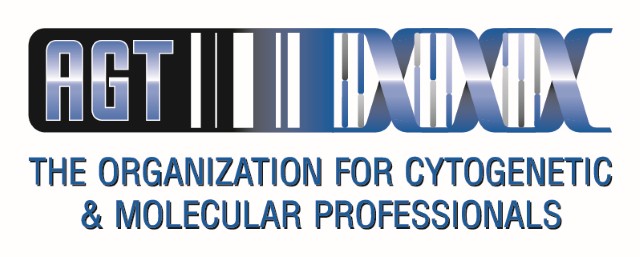 AGT INTERNATIONAL AMBASSADORAPPLICATION FORMName:_______________________________________________________________________Work Address: 					Home Address: ____________________________________	_________________________________________________________________________	_____________________________________Work Phone: ________________________	Home Phone: __________________________Fax: ________________________________	E-mail: _______________________________Education: Institution 					Degree/Training 		Dates ____________________________________	______________________   __________________________________________________	______________________   __________________________________________________	______________________   ______________Current Employment Status: (   ) Full-time 			(   ) Part-time 			(   ) Not Employed (   ) Consultant - (describe)  __________________________________________________(   ) Other - (describe) _______________________________________________________Employer: 				Title: 					Dates: __________________________	_____________________________	______________________________________	_____________________________  	______________________________________	_____________________________   	____________Please indicate which region you would like to serve as AGT Ambassador.(   ) South Asia/Pacific	(   ) Middle East/Africa	(   ) Europe(   ) Latin America/Caribbean (   )Other - (describe) _______________________________________________Other contact names/e-mail addresses who would be interested in the program and you would like AGT to contact directly to participate in the AGT Ambassador program.a:__________________________________________________________________________b:__________________________________________________________________________c:__________________________________________________________________________d:__________________________________________________________________________Candidate's Statement of why you would be a good ambassador to AGT (Attach additional sheet if necessary)____________________________________________________________________________________________________________________________________________________________________________________________________________________________________________________________________________________________________________________